Ukulele Design BriefInvestigationDecide who the Ukulele is going to be made for. What style do they like, timbers, shapes etc.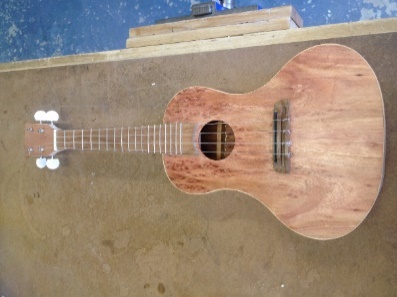 Research Tonal Timbers (see assignment sheet).Create a set of evaluation criteria for your finished Ukulele based upon the list shown in class.Research how the specific timber is grown and harvested. Give its country of origin, harvesting techniques, shipping and sales processes. Comment the sustainability of the processes.Explain the difference between design and chance. DesignSketch the Ukulele on an A3 sheet of paper and use colour and annotation to show which timbers you will use based upon your research.Hand sketch a unique brand logo for the inside of the Ukulele that will reflect your personal style. Create a mood board to show where your inspiration comes from.Design the shape for the headstock in Autodesk Fusion 360. 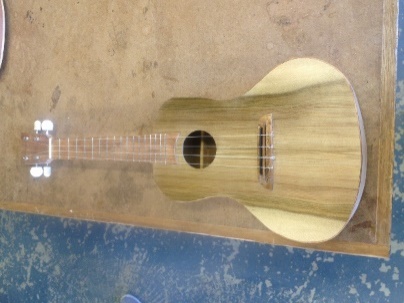 ProduceKeep a production diary and include pictures of your progress class by class.Complete the Onguard training and include a printed certificate of competence for each tool used.Complete the Ukulele. Product will be assessed for accuracy, quality of finish, and unique design. Create a “Swing Tag” for the Ukulele detailing its correct use and care.EvaluationMeasure your finished product against the evaluation criteria already set. Be critical.What would you improve if you made the Ukulele againWrite a paragraph describing how you feel about your completed Ukulele. Comment on things like; how you used your time; is the finished result what you imagined. Explain why or why not.All work must be completed and presented in a folio in the order shown.